Liceo Bicentenario Héroes de la Concepción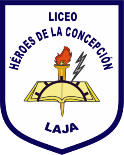 Departamento de Ciencias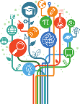 EVALUACION FORMATIVAIMPORTANTE: Una vez finalizada la evaluación formativa debe enviarla al correo de su profesor asignatura correspondiente. Se adjuntan los correos de cada profesor:Yasna Saavedra: y.saavedra02@ufromail.clConstanza Arriagada: arriagadabiologia@gmail.comCarolin Garcés: carolinynico@gmail.comNayareth Guerrero: nayagm23@hotmail.comBernarda Barra: bernardabarra2040@gmail.comHellen Arriagada: harriagada02@gmail.comClaudio Pezo: Cpezo22@gmail.comINDICADORES DE DESEMPEÑOInstrucciones: Lee la siguiente autoevaluación atentamente, luego marca con una X el nivel de desempeño alcanzado en tus actividades, previa retroalimentación. Responde la siguiente pregunta¿Qué contenidos estudiados hasta el momento te han resultado más fáciles?, ¿Cuáles más difíciles?¿A través de que metodología te hubiera gustado trabajar este contenido? Explica.Nombre Curso 2° MedioFechaSubsector FísicaUnidad El universo y sus estructuras Criterio de evaluaciónIndicador de logroIndicador de logroIndicador de logroCriterio de evaluaciónLogradoMedianamente logradoPor lograrExplico los movimientos relativos entre la Tierra y la Luna y la Tierra y el Sol, respectivamente.Explico las fases lunares y los eclipses con uso de la óptica geométrica e imágenes del sistema Tierra-Luna.Describo estructuras cósmicas, como meteoroides, asteroides, satélites, cometas, estrellas, nebulosas, galaxias y cúmulos de galaxias, considerando forma, tamaño y posición, entre otras características.